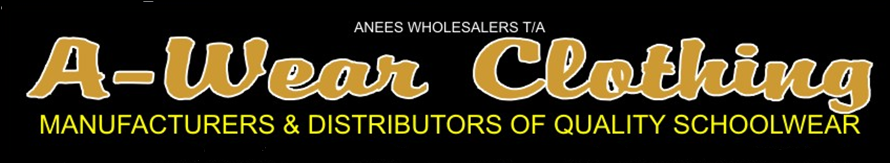 A-WEAR SCHOOL TRACKSUITSA-WEAR SCHOOL TRACKSUITSA-WEAR SCHOOL TRACKSUITSA-WEAR SCHOOL TRACKSUITSA-WEAR SCHOOL TRACKSUITSA-WEAR SCHOOL TRACKSUITSA-WEAR SCHOOL TRACKSUITSA-WEAR SCHOOL TRACKSUITSA-WEAR SCHOOL TRACKSUITSA-WEAR SCHOOL TRACKSUITSA-WEAR SCHOOL TRACKSUITSA-WEAR SCHOOL TRACKSUITSCOLOURS242628303234363840TOTALBLACK/WHITEBLACK/GOLDBLACK/REDBLACK/EMERALDNAVY/EMERALDNAVY/GOLDNAVY/REDNAVY/SKYNAVY/WHITEMAROON/GOLDMAROON/SKYMAROON/GREYMAROON/WHITEBOT.GREEN/GOLDBOT.GREEN/WHITEBOT.GREEN/REDROYAL/REDROYAL/WHITEROYAL/GOLDGREY/GOLDGREY/MAROONGREY/SKYGREY/WHITEGREY/REDBROWN/GOLDBROWN/BEIGEBROWN/WHITESKY/WHITERED/WHITE